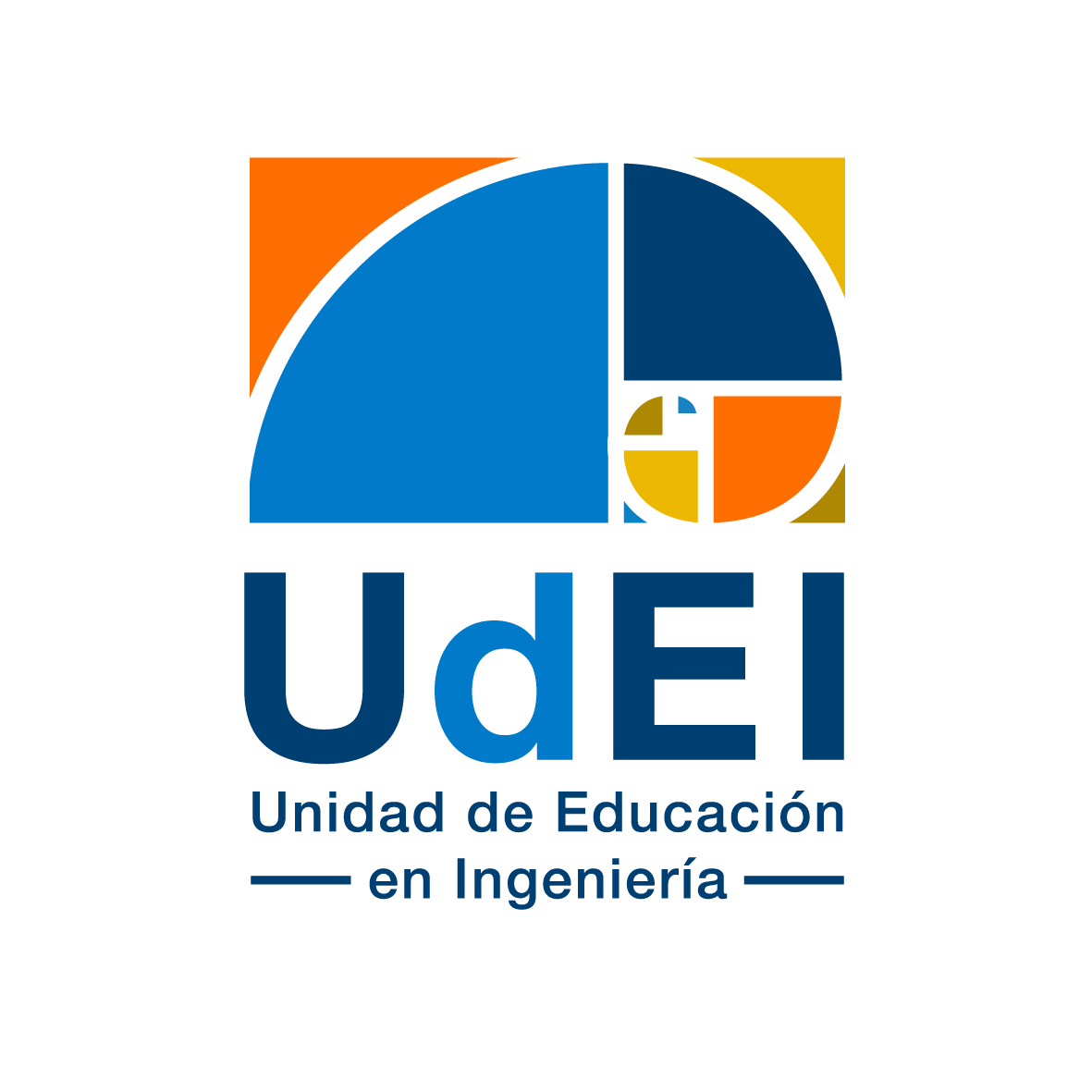 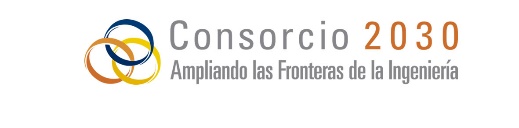 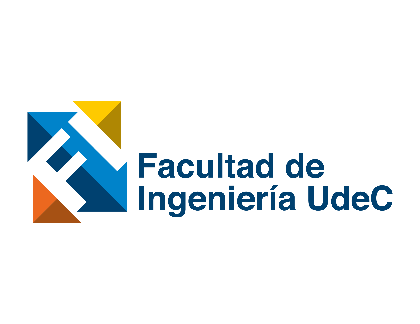 BASES PROYECTO “CONCURSO ELABORACIÓN DE TEXTOS”
Facultad de Ingeniería
Universidad de ConcepciónObjetivo de la convocatoriaLa Facultad de Ingeniería de la Universidad de Concepción convoca al “Concurso de Elaboración de Textos” orientados a estudiantes de ingeniería, con un fondo total a asignar de $ 6.000.000.-Elegibilidad y selecciónPodrán participar en este concurso, como responsables, académicos de la Facultad de Ingeniería de la Universidad de Concepción, con jornada igual o superior a 22 horas semanales.Para postular se debe contar con el apoyo y aprobación del tiempo propuesto al proyecto por parte del Director del Departamento respectivo.El tiempo dedicado al proyecto no debe ser superior a 8 horas semanales.Duración y montos a financiarLos participantes deberán presentar un proyecto, de hasta dos semestres de duración, en el formulario proporcionado para estos efectos por la Facultad de Ingeniería.El concursante deberá presentar y justificar los fondos que requiera para la realización de este proyecto.El monto máximo a ser considerado en cada  propuesta es de $ 3.000.000.-Criterios de evaluaciónPara la evaluación de los proyectos se considerará la opinión de la Dirección de Docencia y la Vice – Decanatura de la Facultad de Ingeniería, velando por la calidad de la propuesta y la pertinencia de los recursos solicitados.Seguimiento del proyectoFinalizado el primer semestre, el docente deberá presentar informe de avance. Y al término del segundo semestre, el docente deberá hacer llegar el Texto y una rendición de los fondos asignados al proyecto.